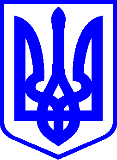 КИЇВСЬКА МІСЬКА РАДАІІІ СЕСIЯ   ІХ СКЛИКАННЯРІШЕННЯ____________№_____________											ПроєктПро застосування статті 50 Регламенту Київської міської ради, затвердженого рішенням Київської міської ради від 04.11.2021 № 3135/3176 до рішення Київської міської ради від 05.10.2023                 № 7124/7165 «Про затвердження Порядку проведення в місті Києві електронних консультацій з громадськістю та вивчення громадської думки в електронній формі щодо формування та реалізації питань місцевого значення»Відповідно до статті 50 Регламенту Київської міської ради, затвердженого рішенням Київської міської ради від 04.11.2021 № 3135/3176, з метою усунення редакційних неточностей та явних суперечностей у прийнятому рішенні Київської міської ради від 05.10.2023 № 7124/7165 «Про затвердження Порядку проведення в місті Києві електронних консультацій з громадськістю та вивчення громадської думки в електронній формі щодо формування та реалізації питань місцевого значення», Київська міська рада ВИРІШИЛА:1. Внести до Порядку проведення в місті Києві електронних консультацій з громадськістю та вивчення громадської думки в електронній формі щодо формування та реалізації питань місцевого значення, затвердженого рішенням Київської міської ради від 05.10.2023 № 7124/7165 зміни, виклавши його у новій редакції, що додається.2. Оприлюднити це рішення в порядку, визначеному законодавством України.3. Контроль за виконанням цього рішення покласти на постійну комісію Київської міської ради з питань місцевого самоврядування та зовнішніх зв'язків.Київський міський голова                       		 	Віталій КЛИЧКОПОДАННЯ:Заступник міського голови – секретар Київської міської ради(у порядку статті 50 Регламенту Київської міської ради, затвердженого рішенням Київської міської ради від 04.11.2021 № 3135/3176)	Володимир БОНДАРЕНКО ПОГОДЖЕНО:Постійна комісія Київської міської ради з питань регламенту, депутатськоїетики та запобігання корупції Голова	Леонід ЄМЕЦЬСекретар	Вячеслав НЕПОПНачальник управління правового забезпечення діяльності Київської міської ради 	 Валентина ПОЛОЖИШНИК